Organizational Behavior Homework 3Chapter 9   Foundations of Group BehaviorChapter 10: Understanding Work TeamsChapter 11: CommunicationChapter 14: Conflict and Negotiation Following are 30 multiple choice/open questions, each worth 3.3 points. Indicate/provide the answer you think most correct.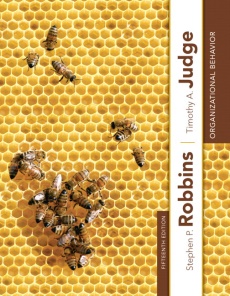 Chapter 9   Foundations of Group Behavior1) ________ is when we connect with others because of our roles.A) Collective identificationB) SchadenfreudeC) Relational identificationD) Informal group identificationE) Formal group dynamics2) ________ is when we connect with the aggregate characteristics of our groups.A) Relational identificationB) Collective identificationC) SchadenfreudeD) Informal group identificationE) Formal group dynamics3) Which of the following represents the first action in the group development process of a temporary group?A) group direction is setB) transition after half of time taken upC) inertia and slow progressD) second phase of inertiaE) accelerated activity4) Which of the following represents the second action in the group development process of a temporary group?A) group direction setB) transition after half of time taken upC) inertia and slow progressD) second phase of inertiaE) accelerated activity5) Which of the following represents the third action in the group development process of a temporary group?A) transition after half of time taken upB) inertia and slow progressC) second phase of inertiaD) transition initiates major changesE) accelerated activity6) Which of the following represents the final action in the group development process of a temporary group?A) transition after half of time taken upB) accelerated activityC) inertia and slow progressD) second phase of inertiaE) transition initiates major changesChapter 10: Understanding Work Teams1) Which of the following statements is true regarding a work team?A) Today, work teams are rarely used in organizations.B) Work teams are less flexible than traditional departments.C) Work teams generate positive synergy through coordinated effort.D) Work teams are less responsive to changing events than are traditional departments.E) Work teams impede employee participation in decision making.2) ________ results in a level of performance that is greater than the sum of the individual inputs.A) SynergyB) Positive affectC) Emotional laborD) Cognitive dissonanceE) Emotional dissonance3) Which of the following is true of teams?A) A team consists of two or more people who work independently, with distinct goals and strategies.B) A team works over some time period to accomplish common goals related to some task-oriented purpose.C) Groups are formed with a specific purpose in mind, while teams do not have a specific goal.D) The members of a team operate relatively independently of each other, and other members are not essential to their accomplishment of goals.E) Interactions among members within teams are more personal and informal than interactions between people in groups.4) Teams differ from groups because ________.A) teams have no limits on the number of members, while groups have a restricted membershipB) members of teams work independently of each other, while those in groups show greater dependence on each otherC) members of teams work toward individual goals that may or may not be related, while groups have a common goalD) members of teams have a specific task-related purpose, while groups do notE) teams have a no fixed duration, while groups have a fixed duration5) Which of the following statements is true regarding a work group?A) Individuals working in a work group work on different objectives and are not dependent on each other.B) Work groups primarily engage in collective work that requires joint effort.C) Work groups do not generate any positive synergy through coordinated effort.D) Information sharing is not the primary function of a work group.E) The performance level of the work group is greater than the summation of each group member's individual contribution.6) Laski United is a rock group that has been around for 5 years and has just had their first #1 hit. This band would be best described as a ________.A) work groupB) work teamC) problem-solving teamD) cross-functional teamE) self-managed team7) After a successful 20 year career as a rock band, and 10 years apart, Laski United has reunited for a tour. Their lead singer, Chuck Corcoran, has returned to the band after a fairly successful solo album. In this scenario, Laski United could be most likely classified as a ________.A) work groupB) work teamC) problem-solving teamD) cross-functional teamE) self-managed teamChapter 11: Communication1) With reference to the communication process, the ________ is the medium through which the message travels.A) feedbackB) noiseC) encoderD) channelE) decoder2) With reference to the communication process, the ________ is the one to whom the message is directed, who must first translate the symbols into understandable form.A) editorB) receiverC) encoderD) senderE) channel3) In a communication process, ________ is the check on how successful we have been in transferring our messages as originally intended.A) editingB) decodingC) feedbackD) encodingE) noise4) Which of the following statements is definitely true regarding an informal communication channel?A) It traditionally follows the authority chain within the organization.B) It generally transmits messages related to the professional activities of members.C) It is established by the organization.D) It is generally used for communicating personal or social messages.E) Information regarding change in the policies of the organization is transmitted through it.5) Helena and Laura were talking on the phone. Laura's two-year-old son fell and started crying loudly. Laura could no longer hear what Helena said. This is an example of ________.A) feedbackB) decodingC) noiseD) encodingE) filtering6) The receiver of a communication must first ________ the message.A) encodeB) reproduceC) transferD) translateE) discard7) A receiver who translates a sender's message is engaging in the process of ________.A) encodingB) decodingC) transmissionD) feedbackE) recoding8) Which is not one of the five major functions which communication covers within a group or organization?A) subordinatesB) feedbackC) emotional sharingD) persuasionE) information exchangeChapter 14: Conflict and Negotiation1) Which of the following is false about views of conflict?A) There is no consensus over the role of conflict in groups and organizations.B) The notion that conflict is good or bad is somewhat outdated.C) Contemporary perspectives differentiate types of conflict based on their good or bad effects.D) The idea that conflict is good or bad can be viewed as simplistic.E) Contemporary perspectives differentiate types of conflict based on their effects.2) When your work group disagrees, the disagreements usually concern how the group's work should be accomplished. The type of conflict experienced by your group is known as a ________ conflict.A) taskB) relationshipC) processD) traditionalE) reactive3) Conflict that relates to the content and goals of work is called ________ conflict.A) jobB) taskC) relationshipD) processE) communication4) Conflicts related to how the work gets done are called ________ conflicts.A) communicationB) taskC) jobD) relationshipE) process5) Mike and Keith are on the same team; they work well with other people in the same team but don't get along with each other. This type of conflict can best be described as ________.A) intragroupB) bilateralC) intergroupD) dyadicE) dual6) Conflict between two people is called ________ conflict.A) intragroupB) bilateralC) intergroupD) dyadicE) dual7) Studies demonstrate that in work settings, relationship conflicts are almost always dysfunctional. Why?Answer:  8) Describe a functional conflict and dysfunctional conflict that could exist because of structure.Answer:  9) Identify the three basic types of conflict from the perspective of where the conflict occurs and discuss why it is important to understand the loci of conflict in order to address conflict in the workplace.Answer:  